KOOLITÖÖTAJAD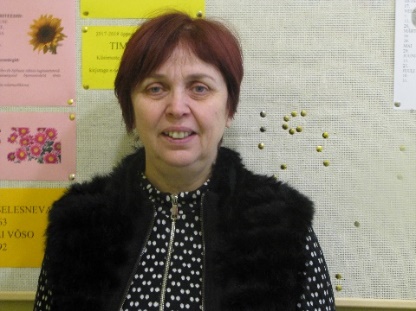       ÕPETAJA EVE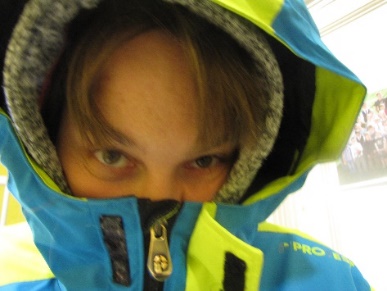        ÕPETAJA REEVA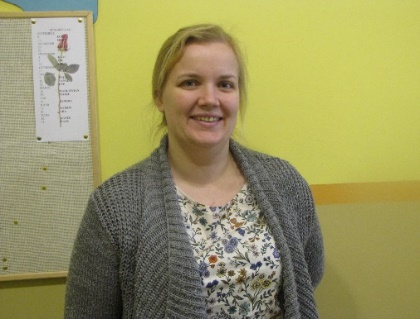         ÕPETAJA KATI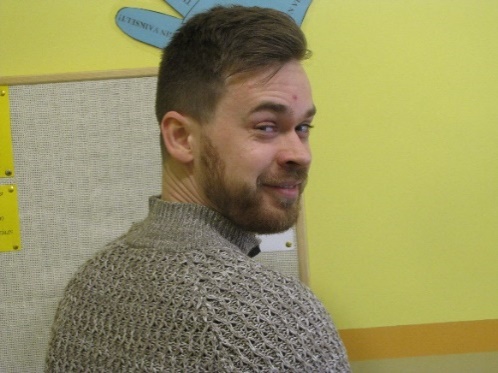     ÕPETAJA TANEL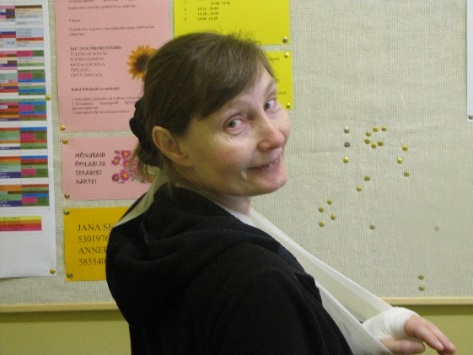       ÕPETAJA HELIS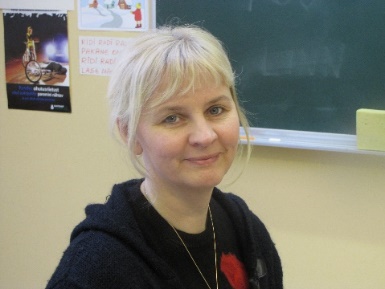      ÕPETAJA SIRET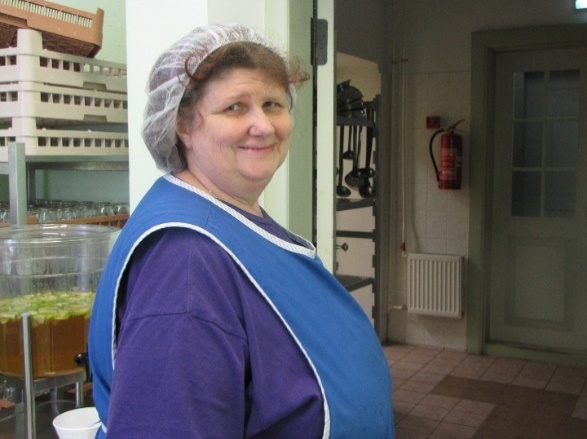      SÖÖGITÄDI IRINA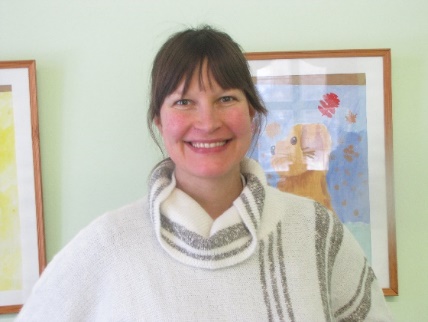     ÕPETAJA MARI-VIVIAN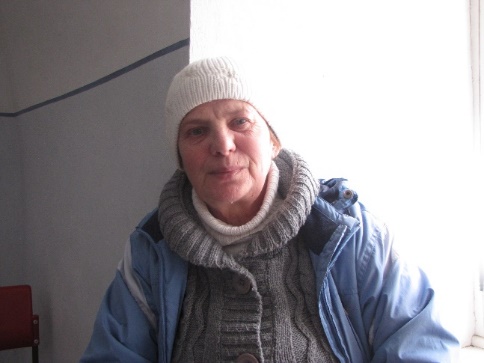        KORISTAJA ÕIE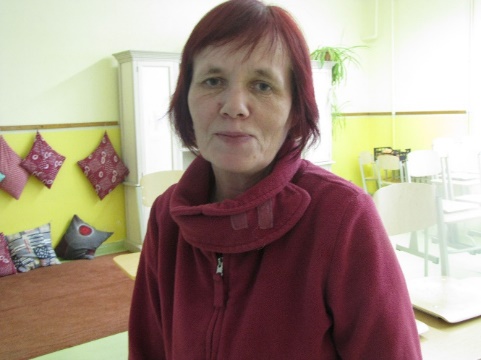        KORISTAJA ÜLLE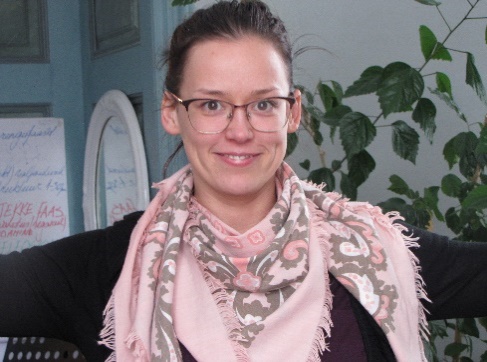         ÕPETAJA LIISU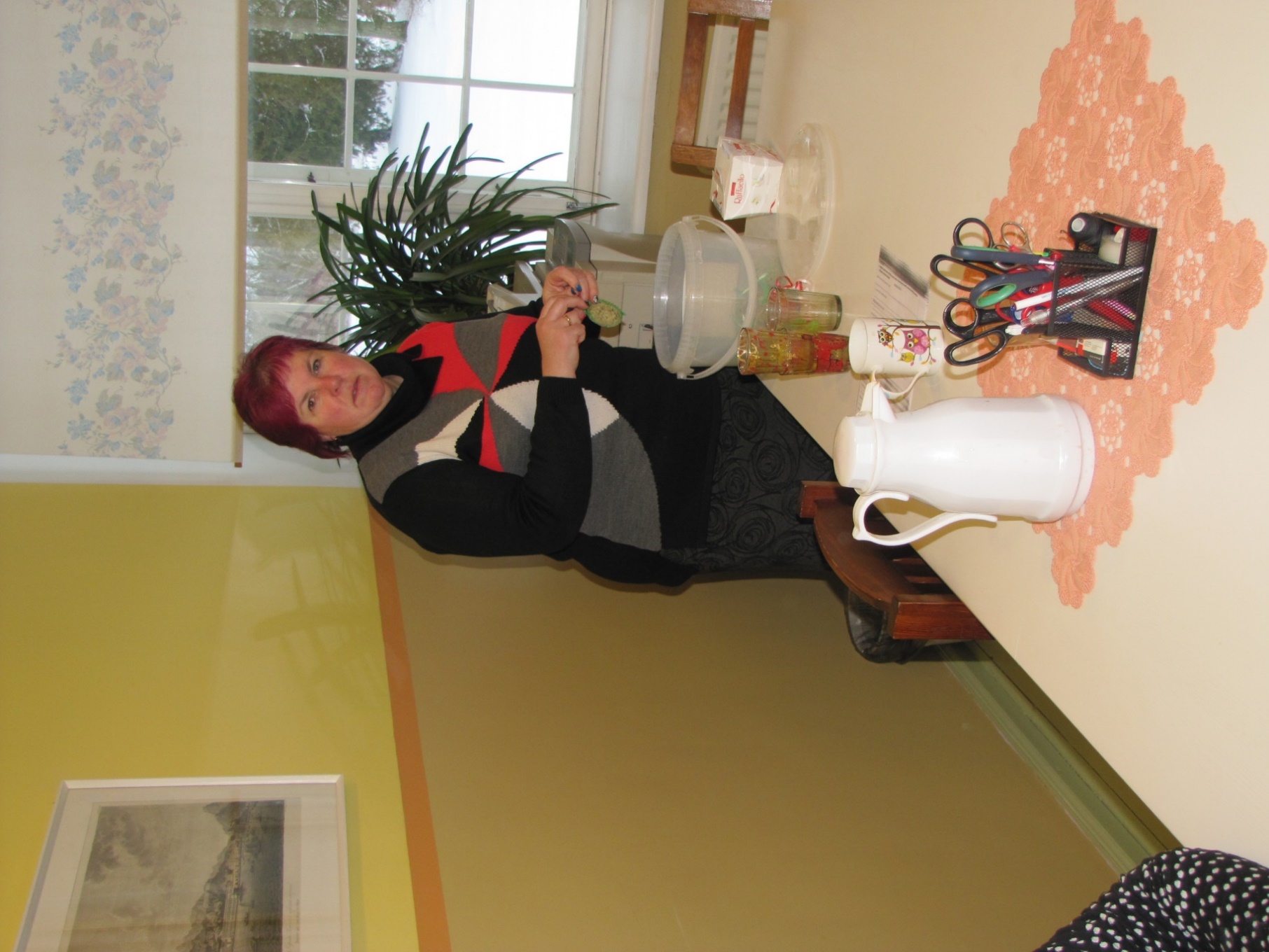      ÕPETAJA MARJE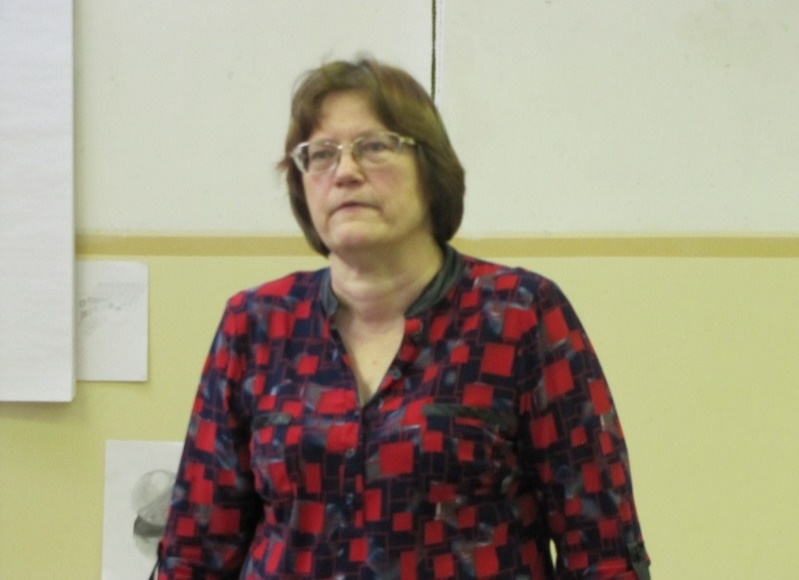      DIREKTOR MERJE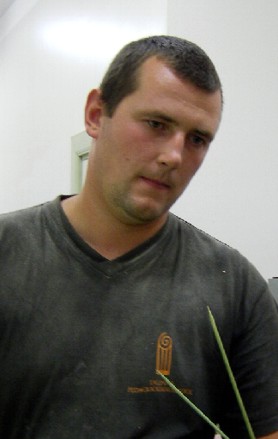         ÕPETAJA EGON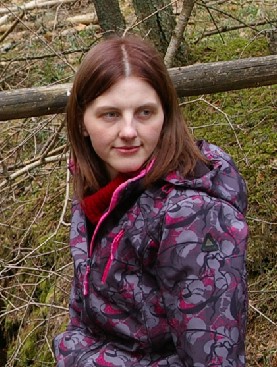         ÕPETAJA KATRIN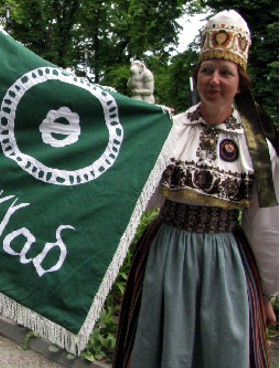           ÕPETAJA LIIA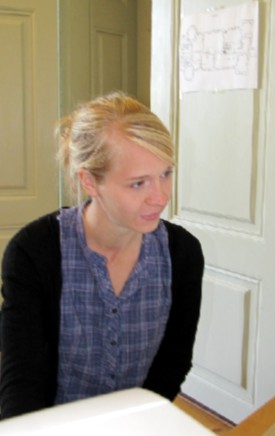   ERIPEDAGOOD SANDRA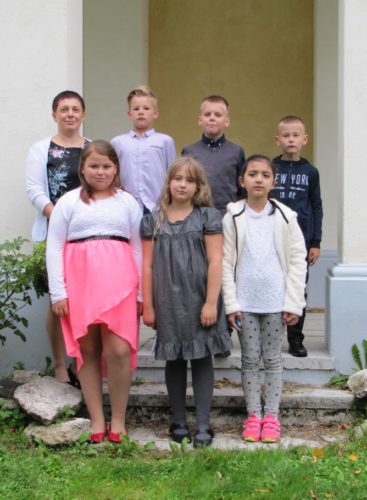          ÕPETAJA AGNES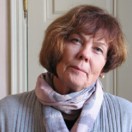 ÕPETAJA ADA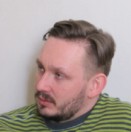        MED.VEND TIMO